«Соревнования по футболу» «Соревнования по футболу среди младших  юниоров»Время и место проведения: 11.00 площадка КИРОВО.Участники: дети лагеря дневного пребывания (1сезон).Проводили соревнования: Сафонов И.А., Нефедов Ю.М.1 место - команда «КИРОВО»2 место – команда «16 школа»Анализ проведенного мероприятия:09.06.2015 года были проведены соревнования по мини футболу. Начались соревнования с представления команд и девиза. Приняли участия 2 команды младших юниоров (по 5 человек в каждой команде): «КИРОВО», «16 школа». Команда «КИРОВО» выиграла соревнования со счетом «3 - 0» Команды награждаются грамотами и сладкими призами МУДО ДЮСШ г. Черемхово.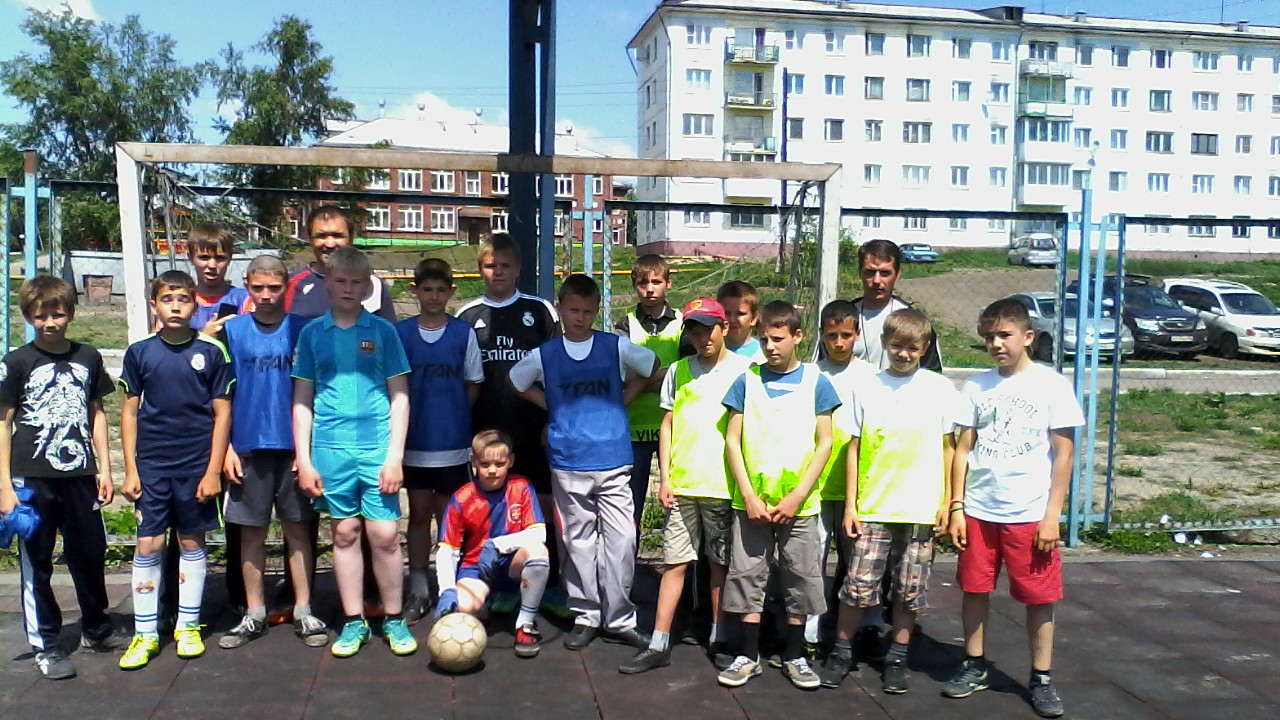 